День здоровья в группе «Бабочки» сентябрьЦель: формирование основ здорового образа жизниЗадачи: Закрепить знания о молоке и молочных продуктах. Учить детей использовать полученные навыки. Закрепить знания о молочных продуктах. Формировать желание употреблять в пищу полезные молочные продукты. Воспитывать сознательную установку на здоровый образ жизни, желание заботиться о своем здоровье.Развивать познавательный интерес, мыслительную активность, воображение, творческий подход к своему питанию у детей.Развивать музыкальные способности и коммуникативные навыки.Создавать положительное эмоциональное настроение во время праздника.Ход праздникаДети входят в зал под песню «Течет река молочная»Воспитатель: Ребята, у нас сегодня гости! Давайте поздороваемся с ними! А знаете, вы ведь не просто поздоровались, а подарили всем частичку здоровья, потому, что вы сказали: «Здравствуйте!». Здоровья желаю! Недаром русская народная поговорка говорит: «Здороваться будешь, здоровья получишь».Ребята, я предлагаю вам послушать одну старую легенду о том, откуда у нас появилось здоровье (включается магнитофонная запись).«Давным - давно, на горе Олимп жили боги. Стало им скучно, и решили они создать человека и заселить планету земля. Стали решать, каким должен быть человек. Один из богов сказал: «Человек должен быть сильным», другой сказал: «Человек должен быть здоровым», третий сказал: «Человек должен быть умным». И один из богов сказал так: «Если все это будет у человека, он будет подобен нам». И решили они спрятать главное, что есть у человека – здоровье. Стали думать, решать – куда бы его спрятать? Один предлагал спрятать здоровье глубоко в синее море, другие за высокие горы. А один из богов сказал: «Здоровье надо спрятать в самого человека». Так и живет с давних времен человек, пытаясь найти свое здоровье, Да вот не каждый может найти и сберечь бесценный дар богов».Воспитатель: Ребята, а как вы понимаете, что такое здоровье?Дети : Здоровье – это сила, красота, когда настроение хорошее и все получается.Воспитатель: Как вы считаете, что вы можете сделать для укрепления здоровья?Дети : Заниматься физкультурой, делать зарядку, закаляться, соблюдать режим дня, следить за чистотой, правильно питаться, употреблять в пищу витамины.Ребята, скажите, пожалуйста, какого человека вы считаете здоровым? (ответы детей) А как думают наши гости? (ответы гостей) Ребята, а вы умеете беречь свое здоровье? Что вы делаете, чтобы быть здоровыми? (ответы детей) А как ты… заботишься о своем здоровье? Расскажи, нам… как ты бережешь свое здоровье? Здоровью цены нет, только сам человек должен научиться беречь свое здоровье.Воспитатель: Я рада за вас, что вы умеете заботиться о своем здоровье. И я хочу вам подарить один из секретов здоровья. Это полезный и чудодейственный напиток, который называется… А вот как он называется, вы догадаетесь сами. Приглашаю вас в кафе «Здоровейка» (на столе стоят стаканы с молоком, накрытые салфеточками и с трубочками. Дети пробуют то, что налито в стаканы и говорят свои ответы)А теперь давайте дружно вместе скажем, как же называется напиток здоровья?Дети : это молоко.Воспитатель: Молоко дает человеку силу, красоту, здоровье потому что в нем есть витамины: фосфор и калий, которые укрепляют кости, зубы, ум, иммунную систему. Молоко – это ценный пищевой продукт. В составе коровьего молока содержится вода, молочный сахар, жир, белки в легко усвояемой форме, минеральные вещества, ферменты, витамины: А, В, С, Е, необходимые нормальной жизнедеятельности каждого человека. А слово «витамин» – от латинского vita – жизнь. Молоко дает энергию.Ребята, так чем богато молоко? (ответы детей) Из молока делают много молочных продуктов.Воспитатель: А кому из животных мы можем сказать спасибо, за то, что на наших столах есть такой замечательный напиток - молоко?У меня есть корова Бурёнка, только она сейчас пасётся на лугу и скоро придёт домой.Игра «Накорми корову»Воспитатель: Если встретишь ты корову,Не страшись её роговДай ей хлебушка ржаногоИль букетик васильков.Танец «33 коровы»Воспитатель:А теперь отдохнитеИ сказку посмотрите.«Что нужнее, что вкуснее?»В магазине, на витринеЗавязался разговор.Что нужнее? Что вкуснее?Разгорелся жаркий спор.Сыр головастыйПеред всеми хвастал:Сыр:«Я запашистый,Твёрдый, душистый,С кругленькими дырами,Нет вкуснее сыра!Я не то, что молоко,Ведь его разлить легко»А сметана белаяВдруг тоже стала смелая:Сметана:«Я, послушайте, ребята,Разливаюсь по салатам,По супам и овощам,Запеканкам и борщам.Без меня и торты —Все второго сорта.Я нужнее молока,И полезней творожка!Тут вмешался творог:Творог:«Вот из нас-то прок.Уваженье к творогам:Мы — начинка к пирогам.Я нужнее молокаИ сметаны… Ну, слегка».Масло тоже не молчало,Очень громко всем сказало:Масло:«Чтобы сделать бутерброд,К хлебу масло надо. Вот.Без меня блины и кашуЕсть никто не будет даже.Я жирнее молока,Сыра, сливок, творожка».Тут и мороженоеВоскликнуло восторженно:Мороженое:«А меня-то, а меня-тоОчень любят все ребята:И с клубникой, и с печеньем,И с орехом, и с вареньем».Помолчало молоко,Повздыхало глубоко:Молоко :«Глупые продукты,Как же вы забыли,Что коровьим молокомВсе когда-то были?Сделан сыр из молока,И творог — из молока,И сметана с маслом —Это детям ясно!»Воспитатель: Ай да молодцы! А вы, ребята, с молочными продуктами дружите? А вот мы сейчас посмотрим, как ребята в магазин ходят.Игра «Принеси покупки из магазина».Воспитатель: Много молочных продуктов принесли! Я предлагаю вам сварить кашу на молоке! Готовы?Дыхательная гимнастика «Варим кашу»Воспитатель: «Чтобы молоко попитьКорову надо подоить.Очень быстро, очень ловкоДоим, доим мы коровку»Игра «Дойка коров»Воспитатель:В молоке есть витамины,Оно полезно и любимо.Настроенье повышаетИ здоровье укрепляет.Витамины, А и В и С и ДВ жизни нам необходимы и хранятся в молоке.Выходят ВитаминыВитамин «А» : Чтобы были вы красивы, чтобы были не плаксивы.Витамин «В» : Что б в руках любое дело дружно спорилось, кипело.Витамин «С» : Чтобы громче пелись песни, жить чтоб было интересней.Витамин «Д» : Пейте, пейте молоко, будет на душе легко!Игра «Перенеси витамины»«А» красный шарик, «В» - синий, «С» - желтый, «Д» - зеленый. Из большой корзины берутся мячики-витамины и разносятся по цвету.Воспитатель: Ребята, а что это моя коровушка еще не вернулась! Давайте мы про нее песенку споем.Песня «Кто посеется на лугу.»Под музыку появляется короваКорова: Здравствуйте, дети! Какой замечательный денёк! А что это вы тут собрались?Воспитатель: У нас в саду Праздник Молока. Становись здесь, на почетное место. И послушай…Издавна на Руси корову называли Матушка или Кормилица. В той семье, где держали корову, никогда не было года. Молоко всегда выручало.1 реб. Молоко – продукт особый,Просто замечательный,Рассказать о нём мы можем,Очень увлекательно.2 реб. Молоко – продукт полезный,Очень вкусный, всем известно.Я скажу вам от души:«Лучше пищи не ищи».3 реб. Молоко полезно очень,И для взрослых и ребят,Кашу, йогурт и сметануБольшой ложкою едят.Воспитатель:В молоке полезных много витаминов и веществ,Пейте молоко парное, чтобы кариес исчез.Чтобы кости были крепки, не болела голова,Настроение, чтоб было превесёлое всегда!Дети говорят хором :Молоко – это первый напиток,Молоко – это наша судьба,Молоко – это наша защита,Молоко будем пить мы всегда!Корова: Какие вы, ребята, молодцы! У меня для вас есть сюрприз! (корова вручает детям сюрприз, прощается и уходит)Воспитатель:Молоко — продукт полезный,Кто бы что ни говорил.Будем пить его и дальше,И прибавим себе сил.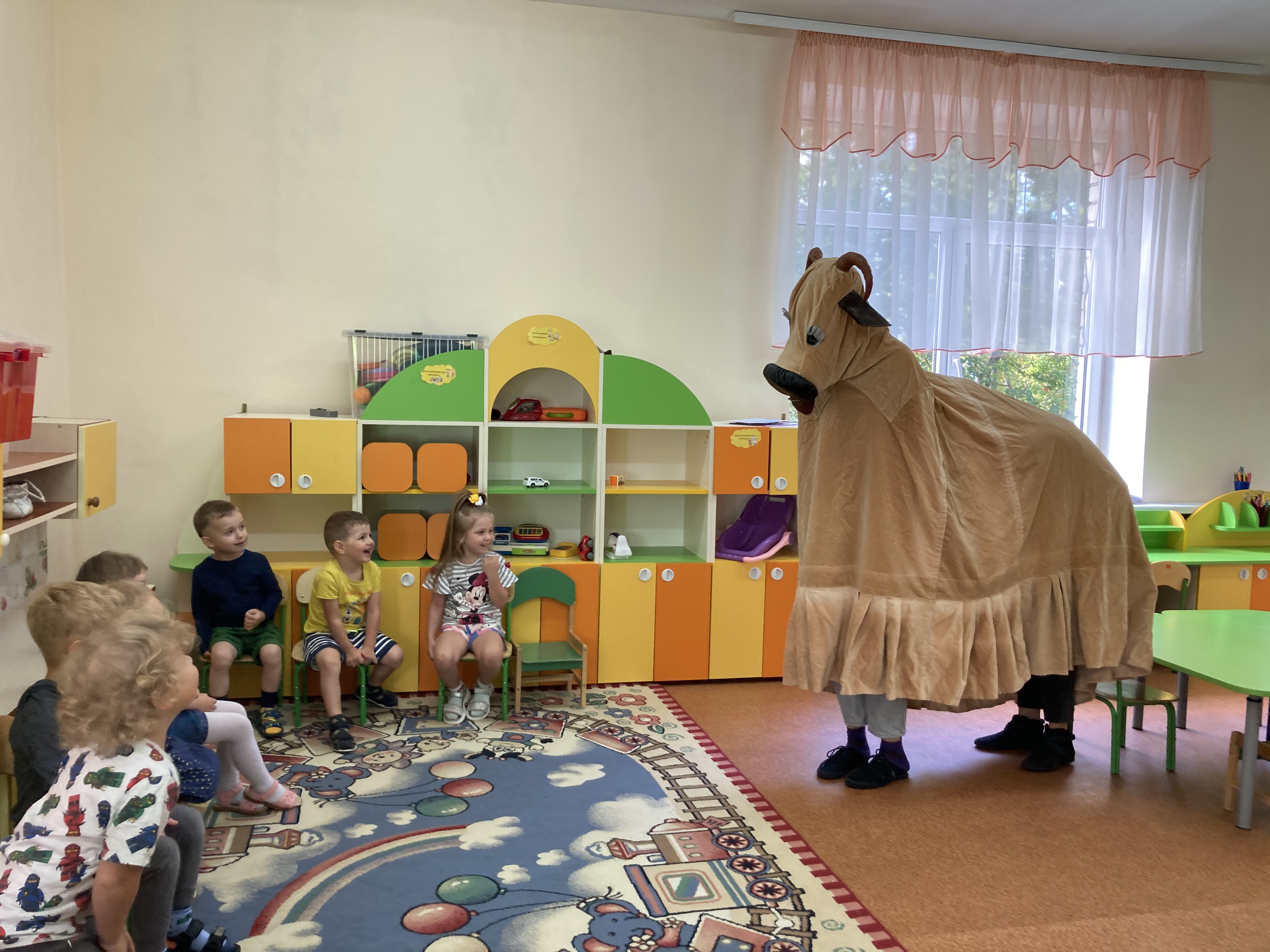 